IMPOUNDMENT INSPECTION REPORT1DMLR-PT-251Rev. 10/21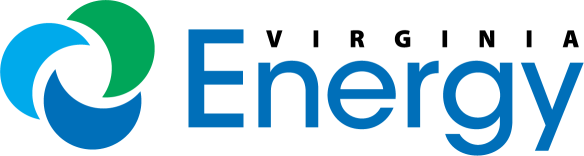 COMMONWEALTH OF VIRGINIA VIRGINIA DEPARTMENT OF ENERGY MINED LAND REPURPOSING3405 MOUNTAIN EMPIRE ROAD; BIG STONE GAP, VA 24219 TELEPHONE: (276) 523-8100Company NamePermit No.Date of Inspection during ConstructionImpoundment No(s).SignatureDate